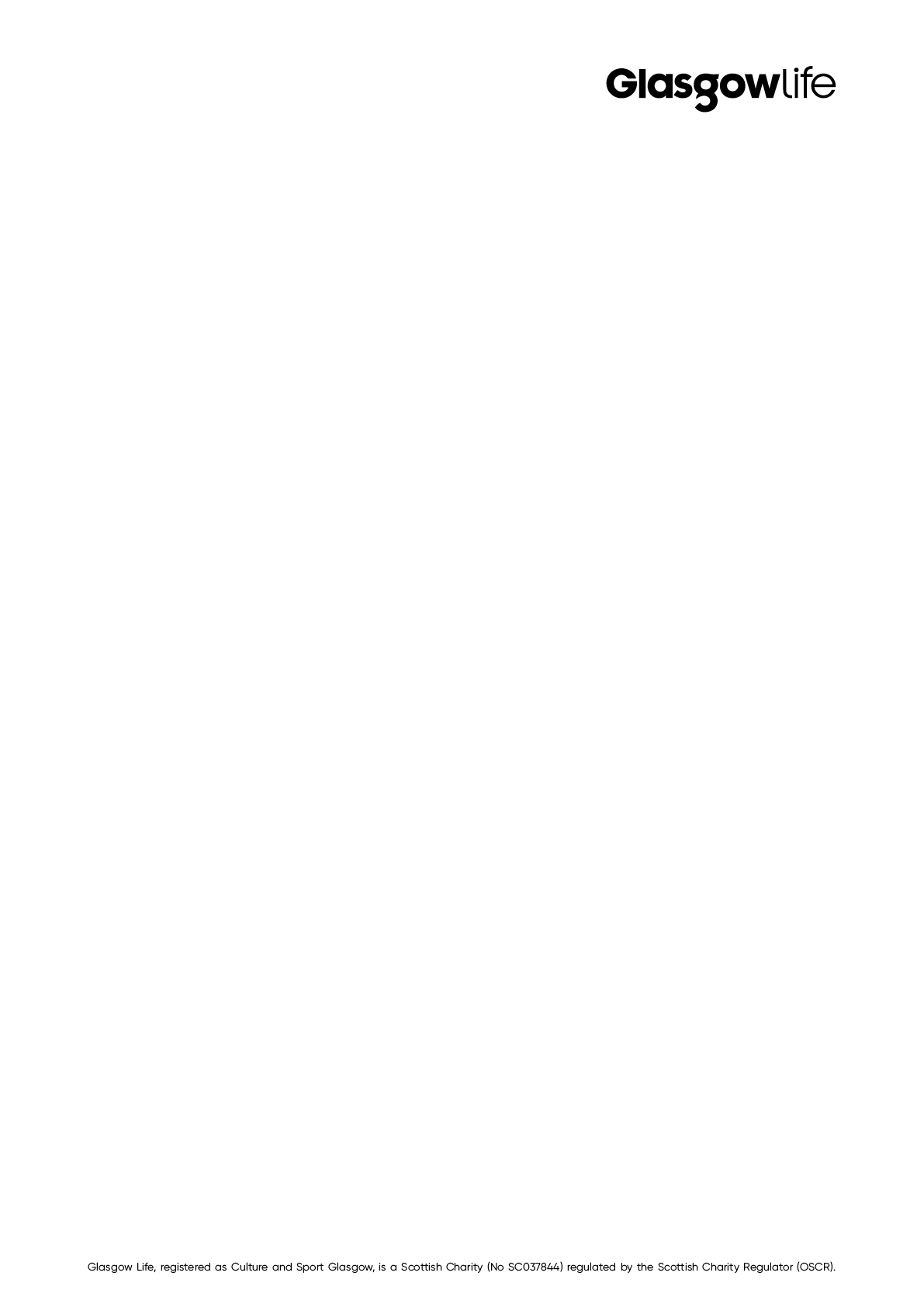 INDOOR ADULT TENNIS PARTICIPATION PROGRAMME April-June 2024ScotstounNext Block – w/b 1st April – w/b 24th June (13 weeks)GorbalsNext Block – w/b 1st April – w/b 24th June (13 weeks)To book your adult coaching sessions please initially set up a PAYG booking account (if not already done so) via https://myglasgow.club/paygqr.  Book online via https://members.glasgowclub.org/Connect/mrmlogin.aspx or email glasgow.club@glasgowlife.org.uk Please note if you are unable to access your PAYG account please reset your password at https://myglasgow.club/reset  VenueDayTimeClassScotstounMonday10.00am – 12.00pmAdult Social TennisScotstounMonday6.00 – 7.00pmAdult Coaching Bronze (Beginner)ScotstounMonday7.00 - 9.00pmAdult Coaching Silver (Intermediate)ScotstounTuesday9.00am – 12.00pmAdult Lifestyle TennisScotstounTuesday6.00-8.00pmTennis X-PressScotstounWednesday9.00am - 12.00pm Adult Social TennisScotstounWednesday6.00 – 7.00pmCardio TennisScotstounWednesday7.00pm – 9.00pm Adult Social TennisScotstounThursday10.00 – 12.00pmLadies MatchplayScotstounThursday2.00 - 4.00pmGents MatchplayScotstounThursday5.00-7.00pmAdult Social TennisScotstounFriday09.00am - 12.00pmAdult Lifestyle TennisVenueDayTimeClassGorbalsMonday7.00 – 9.00pmAdult Coaching Silver(Intermediate)GorbalsTuesday6.00 – 7.00pmTennis Tuesdays (Ladies Only)GorbalsTuesday7.00 – 9.00pmAdult Social TennisGorbalsWednesday9.00am -12.00pmAdult Lifestyle TennisGorbalsWednesday6.00 – 7.00pmCardio TennisGorbalsWednesday7.00 -9.00pmAdult Social TennisGorbalsThursday6.00 -7.00pmAdult Coaching Bronze(Beginner)GorbalsThursday7.00 – 9.00pmAdult Coaching Gold(Advanced)GorbalsFriday09.00am – 12.00pmAdult Lifestyle TennisSESSIONCOSTADULT / CONCESSION(multiplied by amount of weeks in the block) SOCIAL TENNIS£8 / £6 (PAYG)LIFESTYLE TENNISINCLUDED IN ACTIVCLUB MEMBERSHIP £5.00/ £4.00 (PAYG)BRONZE/SILVER/GOLD COACHING (1 hr)£10.00 / £8.00(BLOCK BOOKING)BRONZE/SILVER/GOLD COACHING (2 hr)£12.00 / £10.00 (BLOCK BOOKING)TENNIS XPRESS (2 hr)£12.00 / £10.00 (BLOCK BOOKING)CARDIO TENNIS£6.00 / £4.00 (PAYG)TENNIS TUESDAYS£6.00 / N/A (PAYG)LADIES / GENTS MATCHPLAY£8 / £6 (PAYG)